GMINA SŁAWA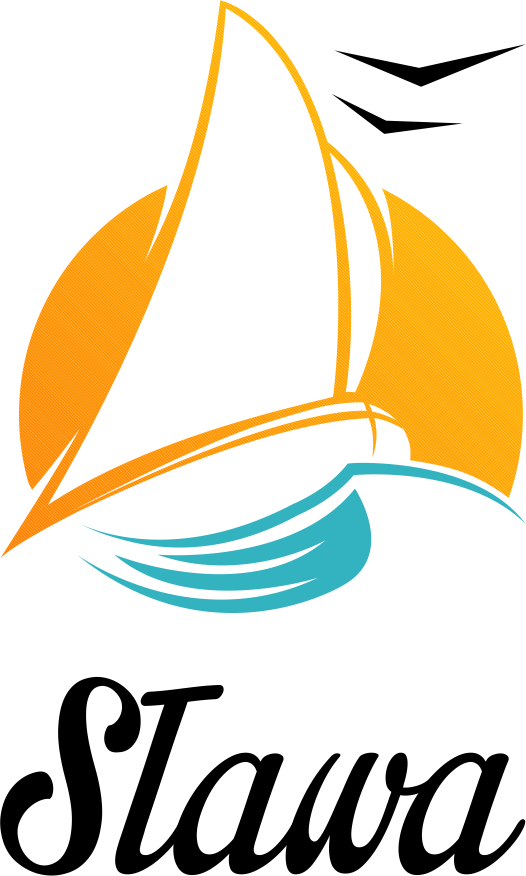 ul. H. Pobożnego 10, 67-410 Sławatel. 68 355 83 43 fax. 68 355 83 13www.slawa.pl             ……………………………………….   					    	                             (miejscowość, data)WNIOSEKo wydanie zezwolenia na prowadzenie hodowli / utrzymywanie* psa/psów* rasy …………………………………………………………………uznawanej za agresywnązgodnie z ustawą z dnia 21 sierpnia 1997 r. o ochronie zwierząt (t.j. Dz. U. z 2019 r., poz. 122 ze zm.), rozporządzeniem Ministra Spraw Wewnętrznych i Administracji z dnia 28 kwietnia 2003 r., w sprawie wykazu ras psów uznawanych za agresywne (Dz. U. z 2003 r., Nr 77, poz. 687), ustawą z dnia 16 listopada 2006 r. o opłacie skarbowej (t.j. Dz. U. z 2019r, poz. 1000) .Dane wnioskodawcy:Imię i nazwisko: ………………………………………………………………………………………Adres: ……………………………………………………………………………………………………..Numer telefonu: ……………………………………………………………………………………..Dane psa/psów*:Rasa i wiek: ………………………………………………………………………………………………Liczba zwierząt, w tym suk: ………………………………………………………………………Oznakowanie poszczególnych osobników (tatuaż, czip): ……………………………………………………………………………………………………………………………………………………………………………………………………………………........................................................................................................................................................................................................................................................................................................................Pochodzenie psa/psów* (numer rejestracyjny w Związku Kynologicznym – metryka, rodowód lub nazwisko i adres poprzedniego właściciela)………………………………………………………………………………………………………………………………………………………………………………………………………………………………………………………………………………………………………………………………………………..………Adres miejsca przebywania psa/psów*…………………………………………………………………………………………………………………………………………………………………………………………………………………………………………………………………………………………………………………………………………………………Krótki opis miejsca i warunków utrzymywania psa/psów*(np.: mieszkanie w bloku, dom wolno stojący, rodzaj ogrodzenia)……………………………………………………………………………………………………………………………………………………………………………………………………………………………………………………………………………………………………………………………………………………………………………………………………………………………………………………………………………………………………………………………..………Załączniki:Kopia/kopie* rodowodu/rodowodów* psa/psów*,Dowód zapłaty opłaty skarbowej.	…………………………………………………………………….*Niepotrzebne skreślić                                                                                               (podpis Wnioskodawcy) INFORMACJA O PRZETWARZANIU DANYCH OSOBOWYCH W REFERACIE ROLNICTWA, OCHRONY ŚRODOWISKAZgodnie z art. 13 ust. 1 i ust. 2 Rozporządzenia Parlamentu Europejskiego i Rady (UE) 2016/679 z dnia 27 kwietnia 2016 r. w sprawie ochrony osób fizycznych w związku z przetwarzaniem danych osobowych i w sprawie swobodnego przepływu takich danych oraz uchylenia dyrektywy 95/46/WE (ogólne rozporządzenie o ochronie danych) ogólnego rozporządzenia o ochronie danych osobowych z dnia 27 kwietnia 2016 r. informuję, iż:Administratorem Pani/Pana danych osobowych jest Burmistrz Sławy z siedzibą przy ul. H. Pobożnego 10, 67-410 Sława.W sprawach z zakresu ochrony danych osobowych mogą Państwo kontaktować się z Inspektorem Ochrony Danych pod adresem e-mail: inspektor@cbi24.pl.Dane osobowe będą przetwarzane w celu wydania zezwolenia na prowadzenie hodowli bądź na utrzymywanie psa/psów rasy uznawanej za agresywną wynikającego z przepisów prawa:- ustawy z dnia 14 czerwca 1960 r. Kodeks postępowania administracyjnego (t.j. Dz. U. z 2018 r. poz. 2096 ze zm.)- ustawy z dnia 21 sierpnia 1997 r. o ochronie zwierząt (t.j. Dz. U. z 2019 r. poz. 122 ze zm.)- rozporządzenia Ministra Spraw Wewnętrznych i Administracji z dnia 28 kwietnia 2003 r., w sprawie wykazu ras psów uznawanych za agresywne (Dz. U. z 2003 r., Nr 77, poz. 687)- ustawy z dnia 16 listopada 2006 r. o opłacie skarbowej (t.j. Dz. U. z 2019r., poz. 1000)Dane osobowe będą przetwarzane przez okres niezbędny do realizacji ww. celu z uwzględnieniem okresów przechowywania określonych w przepisach odrębnych, w tym przepisów archiwalnych. Podstawą prawną przetwarzania danych jest art. 6 ust. 1 lit. c) ww. Rozporządzenia. Odbiorcami Pani/Pana danych będą podmioty, które na podstawie zawartych umów przetwarzają dane osobowe 
w imieniu Administratora. Osoba, której dane dotyczą ma prawo do: - dostępu do treści swoich danych oraz możliwości ich poprawiania, sprostowania, ograniczenia przetwarzania, a także - w przypadkach przewidzianych prawem - prawo do usunięcia danych i prawo do wniesienia sprzeciwu wobec przetwarzania Państwa danych.- wniesienia skargi do organu nadzorczego w przypadku gdy przetwarzanie danych odbywa się
 z naruszeniem przepisów powyższego rozporządzenia tj. Prezesa Urzędu Ochrony Danych Osobowych, ul. Stawki 2, 00-193 Warszawa.Ponadto informujemy, iż w związku z przetwarzaniem Pani/Pana danych osobowych nie podlega Pan/Pani decyzjom, które się opierają wyłącznie na zautomatyzowanym przetwarzaniu, w tym profilowaniu, o czym stanowi art. 22 ogólnego rozporządzenia o ochronie danych osobowych. 